TERMO DE HOMOLOGAÇÃO E ADJUDICAÇÃO DE PROCESSO LICITATÓRIOTERMO DE HOMOLOGAÇÃO E ADJUDICAÇÃO DE PROCESSO LICITATÓRIOTERMO DE HOMOLOGAÇÃO E ADJUDICAÇÃO DE PROCESSO LICITATÓRIOTERMO DE HOMOLOGAÇÃO E ADJUDICAÇÃO DE PROCESSO LICITATÓRIOTERMO DE HOMOLOGAÇÃO E ADJUDICAÇÃO DE PROCESSO LICITATÓRIOTERMO DE HOMOLOGAÇÃO E ADJUDICAÇÃO DE PROCESSO LICITATÓRIOTERMO DE HOMOLOGAÇÃO E ADJUDICAÇÃO DE PROCESSO LICITATÓRIOTERMO DE HOMOLOGAÇÃO E ADJUDICAÇÃO DE PROCESSO LICITATÓRIOTERMO DE HOMOLOGAÇÃO E ADJUDICAÇÃO DE PROCESSO LICITATÓRIOTERMO DE HOMOLOGAÇÃO E ADJUDICAÇÃO DE PROCESSO LICITATÓRIOTERMO DE HOMOLOGAÇÃO E ADJUDICAÇÃO DE PROCESSO LICITATÓRIOTERMO DE HOMOLOGAÇÃO E ADJUDICAÇÃO DE PROCESSO LICITATÓRIOTERMO DE HOMOLOGAÇÃO E ADJUDICAÇÃO DE PROCESSO LICITATÓRIOTERMO DE HOMOLOGAÇÃO E ADJUDICAÇÃO DE PROCESSO LICITATÓRIOTERMO DE HOMOLOGAÇÃO E ADJUDICAÇÃO DE PROCESSO LICITATÓRIOTERMO DE HOMOLOGAÇÃO E ADJUDICAÇÃO DE PROCESSO LICITATÓRIOTERMO DE HOMOLOGAÇÃO E ADJUDICAÇÃO DE PROCESSO LICITATÓRIOTERMO DE HOMOLOGAÇÃO E ADJUDICAÇÃO DE PROCESSO LICITATÓRIOTERMO DE HOMOLOGAÇÃO E ADJUDICAÇÃO DE PROCESSO LICITATÓRIOTERMO DE HOMOLOGAÇÃO E ADJUDICAÇÃO DE PROCESSO LICITATÓRIOTERMO DE HOMOLOGAÇÃO E ADJUDICAÇÃO DE PROCESSO LICITATÓRIOTERMO DE HOMOLOGAÇÃO E ADJUDICAÇÃO DE PROCESSO LICITATÓRIOTERMO DE HOMOLOGAÇÃO E ADJUDICAÇÃO DE PROCESSO LICITATÓRIOTERMO DE HOMOLOGAÇÃO E ADJUDICAÇÃO DE PROCESSO LICITATÓRIOTERMO DE HOMOLOGAÇÃO E ADJUDICAÇÃO DE PROCESSO LICITATÓRIOTERMO DE HOMOLOGAÇÃO E ADJUDICAÇÃO DE PROCESSO LICITATÓRIOTERMO DE HOMOLOGAÇÃO E ADJUDICAÇÃO DE PROCESSO LICITATÓRIOTERMO DE HOMOLOGAÇÃO E ADJUDICAÇÃO DE PROCESSO LICITATÓRIOTERMO DE HOMOLOGAÇÃO E ADJUDICAÇÃO DE PROCESSO LICITATÓRIOTERMO DE HOMOLOGAÇÃO E ADJUDICAÇÃO DE PROCESSO LICITATÓRIOO(a) responsável desta entidade, no uso das atribuições que lhe são conferidas pela legislação em vigor, especialmente pela Lei 8.666/93 e alterações posteriores, a vista do parecer conclusivo exarado pela Comissão de Licitações, resolve:O(a) responsável desta entidade, no uso das atribuições que lhe são conferidas pela legislação em vigor, especialmente pela Lei 8.666/93 e alterações posteriores, a vista do parecer conclusivo exarado pela Comissão de Licitações, resolve:O(a) responsável desta entidade, no uso das atribuições que lhe são conferidas pela legislação em vigor, especialmente pela Lei 8.666/93 e alterações posteriores, a vista do parecer conclusivo exarado pela Comissão de Licitações, resolve:O(a) responsável desta entidade, no uso das atribuições que lhe são conferidas pela legislação em vigor, especialmente pela Lei 8.666/93 e alterações posteriores, a vista do parecer conclusivo exarado pela Comissão de Licitações, resolve:O(a) responsável desta entidade, no uso das atribuições que lhe são conferidas pela legislação em vigor, especialmente pela Lei 8.666/93 e alterações posteriores, a vista do parecer conclusivo exarado pela Comissão de Licitações, resolve:O(a) responsável desta entidade, no uso das atribuições que lhe são conferidas pela legislação em vigor, especialmente pela Lei 8.666/93 e alterações posteriores, a vista do parecer conclusivo exarado pela Comissão de Licitações, resolve:O(a) responsável desta entidade, no uso das atribuições que lhe são conferidas pela legislação em vigor, especialmente pela Lei 8.666/93 e alterações posteriores, a vista do parecer conclusivo exarado pela Comissão de Licitações, resolve:O(a) responsável desta entidade, no uso das atribuições que lhe são conferidas pela legislação em vigor, especialmente pela Lei 8.666/93 e alterações posteriores, a vista do parecer conclusivo exarado pela Comissão de Licitações, resolve:O(a) responsável desta entidade, no uso das atribuições que lhe são conferidas pela legislação em vigor, especialmente pela Lei 8.666/93 e alterações posteriores, a vista do parecer conclusivo exarado pela Comissão de Licitações, resolve:O(a) responsável desta entidade, no uso das atribuições que lhe são conferidas pela legislação em vigor, especialmente pela Lei 8.666/93 e alterações posteriores, a vista do parecer conclusivo exarado pela Comissão de Licitações, resolve:O(a) responsável desta entidade, no uso das atribuições que lhe são conferidas pela legislação em vigor, especialmente pela Lei 8.666/93 e alterações posteriores, a vista do parecer conclusivo exarado pela Comissão de Licitações, resolve:O(a) responsável desta entidade, no uso das atribuições que lhe são conferidas pela legislação em vigor, especialmente pela Lei 8.666/93 e alterações posteriores, a vista do parecer conclusivo exarado pela Comissão de Licitações, resolve:O(a) responsável desta entidade, no uso das atribuições que lhe são conferidas pela legislação em vigor, especialmente pela Lei 8.666/93 e alterações posteriores, a vista do parecer conclusivo exarado pela Comissão de Licitações, resolve:O(a) responsável desta entidade, no uso das atribuições que lhe são conferidas pela legislação em vigor, especialmente pela Lei 8.666/93 e alterações posteriores, a vista do parecer conclusivo exarado pela Comissão de Licitações, resolve:O(a) responsável desta entidade, no uso das atribuições que lhe são conferidas pela legislação em vigor, especialmente pela Lei 8.666/93 e alterações posteriores, a vista do parecer conclusivo exarado pela Comissão de Licitações, resolve:O(a) responsável desta entidade, no uso das atribuições que lhe são conferidas pela legislação em vigor, especialmente pela Lei 8.666/93 e alterações posteriores, a vista do parecer conclusivo exarado pela Comissão de Licitações, resolve:O(a) responsável desta entidade, no uso das atribuições que lhe são conferidas pela legislação em vigor, especialmente pela Lei 8.666/93 e alterações posteriores, a vista do parecer conclusivo exarado pela Comissão de Licitações, resolve:O(a) responsável desta entidade, no uso das atribuições que lhe são conferidas pela legislação em vigor, especialmente pela Lei 8.666/93 e alterações posteriores, a vista do parecer conclusivo exarado pela Comissão de Licitações, resolve:O(a) responsável desta entidade, no uso das atribuições que lhe são conferidas pela legislação em vigor, especialmente pela Lei 8.666/93 e alterações posteriores, a vista do parecer conclusivo exarado pela Comissão de Licitações, resolve:O(a) responsável desta entidade, no uso das atribuições que lhe são conferidas pela legislação em vigor, especialmente pela Lei 8.666/93 e alterações posteriores, a vista do parecer conclusivo exarado pela Comissão de Licitações, resolve:O(a) responsável desta entidade, no uso das atribuições que lhe são conferidas pela legislação em vigor, especialmente pela Lei 8.666/93 e alterações posteriores, a vista do parecer conclusivo exarado pela Comissão de Licitações, resolve:O(a) responsável desta entidade, no uso das atribuições que lhe são conferidas pela legislação em vigor, especialmente pela Lei 8.666/93 e alterações posteriores, a vista do parecer conclusivo exarado pela Comissão de Licitações, resolve:O(a) responsável desta entidade, no uso das atribuições que lhe são conferidas pela legislação em vigor, especialmente pela Lei 8.666/93 e alterações posteriores, a vista do parecer conclusivo exarado pela Comissão de Licitações, resolve:O(a) responsável desta entidade, no uso das atribuições que lhe são conferidas pela legislação em vigor, especialmente pela Lei 8.666/93 e alterações posteriores, a vista do parecer conclusivo exarado pela Comissão de Licitações, resolve:O(a) responsável desta entidade, no uso das atribuições que lhe são conferidas pela legislação em vigor, especialmente pela Lei 8.666/93 e alterações posteriores, a vista do parecer conclusivo exarado pela Comissão de Licitações, resolve:O(a) responsável desta entidade, no uso das atribuições que lhe são conferidas pela legislação em vigor, especialmente pela Lei 8.666/93 e alterações posteriores, a vista do parecer conclusivo exarado pela Comissão de Licitações, resolve:O(a) responsável desta entidade, no uso das atribuições que lhe são conferidas pela legislação em vigor, especialmente pela Lei 8.666/93 e alterações posteriores, a vista do parecer conclusivo exarado pela Comissão de Licitações, resolve:O(a) responsável desta entidade, no uso das atribuições que lhe são conferidas pela legislação em vigor, especialmente pela Lei 8.666/93 e alterações posteriores, a vista do parecer conclusivo exarado pela Comissão de Licitações, resolve:O(a) responsável desta entidade, no uso das atribuições que lhe são conferidas pela legislação em vigor, especialmente pela Lei 8.666/93 e alterações posteriores, a vista do parecer conclusivo exarado pela Comissão de Licitações, resolve:01 - Homologar e Adjudicar a presente Licitação nestes termos:01 - Homologar e Adjudicar a presente Licitação nestes termos:01 - Homologar e Adjudicar a presente Licitação nestes termos:01 - Homologar e Adjudicar a presente Licitação nestes termos:01 - Homologar e Adjudicar a presente Licitação nestes termos:01 - Homologar e Adjudicar a presente Licitação nestes termos:01 - Homologar e Adjudicar a presente Licitação nestes termos:01 - Homologar e Adjudicar a presente Licitação nestes termos:01 - Homologar e Adjudicar a presente Licitação nestes termos:01 - Homologar e Adjudicar a presente Licitação nestes termos:01 - Homologar e Adjudicar a presente Licitação nestes termos:01 - Homologar e Adjudicar a presente Licitação nestes termos:01 - Homologar e Adjudicar a presente Licitação nestes termos:01 - Homologar e Adjudicar a presente Licitação nestes termos:01 - Homologar e Adjudicar a presente Licitação nestes termos:01 - Homologar e Adjudicar a presente Licitação nestes termos:01 - Homologar e Adjudicar a presente Licitação nestes termos:01 - Homologar e Adjudicar a presente Licitação nestes termos:01 - Homologar e Adjudicar a presente Licitação nestes termos:01 - Homologar e Adjudicar a presente Licitação nestes termos:01 - Homologar e Adjudicar a presente Licitação nestes termos:01 - Homologar e Adjudicar a presente Licitação nestes termos:01 - Homologar e Adjudicar a presente Licitação nestes termos:01 - Homologar e Adjudicar a presente Licitação nestes termos:01 - Homologar e Adjudicar a presente Licitação nestes termos:01 - Homologar e Adjudicar a presente Licitação nestes termos:01 - Homologar e Adjudicar a presente Licitação nestes termos:01 - Homologar e Adjudicar a presente Licitação nestes termos:01 - Homologar e Adjudicar a presente Licitação nestes termos:01 - Homologar e Adjudicar a presente Licitação nestes termos:a) Nr. Processo:a) Nr. Processo:a) Nr. Processo:33/202033/202033/202033/202033/202033/202033/202033/202033/202033/202033/202033/202033/202033/202033/202033/202033/202033/202033/202033/202033/202033/202033/202033/2020b) Nr. Licitação:b) Nr. Licitação:b) Nr. Licitação:33/2020 - TP33/2020 - TP33/2020 - TP33/2020 - TP33/2020 - TP33/2020 - TP33/2020 - TP33/2020 - TP33/2020 - TP33/2020 - TP33/2020 - TP33/2020 - TP33/2020 - TP33/2020 - TP33/2020 - TP33/2020 - TP33/2020 - TP33/2020 - TP33/2020 - TP33/2020 - TP33/2020 - TP33/2020 - TP33/2020 - TP33/2020 - TPc) Modalidade:c) Modalidade:c) Modalidade:Tomada de preçosTomada de preçosTomada de preçosTomada de preçosTomada de preçosTomada de preçosTomada de preçosTomada de preçosTomada de preçosTomada de preçosTomada de preçosTomada de preçosTomada de preçosTomada de preçosTomada de preçosTomada de preçosTomada de preçosTomada de preçosTomada de preçosTomada de preçosTomada de preçosTomada de preçosTomada de preçosTomada de preçosd) Data de Homologação:d) Data de Homologação:d) Data de Homologação:27/05/202027/05/202027/05/202027/05/202027/05/202027/05/202027/05/202027/05/202027/05/202027/05/202027/05/202027/05/202027/05/202027/05/202027/05/202027/05/202027/05/202027/05/202027/05/202027/05/202027/05/202027/05/202027/05/202027/05/202027/05/202027/05/2020e) Objeto da Licitação:e) Objeto da Licitação:e) Objeto da Licitação:CONTRATAÇÃO DE EMPRESA ESPECIALIZADA PARA EXECUÇÃO GLOBAL DE OBRA DE RECAPEAMENTO ASFÁLTICO SOBRE PISO DE CALÇAMENTO COM PEDRAS IRREGULARES, DRENAGEM PLUVIAL E SINALIZAÇÃO VIÁRIA EM PARTE DA RUA ÂNGELA BOTTA E EM PARTE DA RUA DOS PINHEIROS, CONFORME PROJETO APROVADO NO ÂMBITO DO CONTRATO DE REPASSE N° 893713/2019/MDR/CAIXACONTRATAÇÃO DE EMPRESA ESPECIALIZADA PARA EXECUÇÃO GLOBAL DE OBRA DE RECAPEAMENTO ASFÁLTICO SOBRE PISO DE CALÇAMENTO COM PEDRAS IRREGULARES, DRENAGEM PLUVIAL E SINALIZAÇÃO VIÁRIA EM PARTE DA RUA ÂNGELA BOTTA E EM PARTE DA RUA DOS PINHEIROS, CONFORME PROJETO APROVADO NO ÂMBITO DO CONTRATO DE REPASSE N° 893713/2019/MDR/CAIXACONTRATAÇÃO DE EMPRESA ESPECIALIZADA PARA EXECUÇÃO GLOBAL DE OBRA DE RECAPEAMENTO ASFÁLTICO SOBRE PISO DE CALÇAMENTO COM PEDRAS IRREGULARES, DRENAGEM PLUVIAL E SINALIZAÇÃO VIÁRIA EM PARTE DA RUA ÂNGELA BOTTA E EM PARTE DA RUA DOS PINHEIROS, CONFORME PROJETO APROVADO NO ÂMBITO DO CONTRATO DE REPASSE N° 893713/2019/MDR/CAIXACONTRATAÇÃO DE EMPRESA ESPECIALIZADA PARA EXECUÇÃO GLOBAL DE OBRA DE RECAPEAMENTO ASFÁLTICO SOBRE PISO DE CALÇAMENTO COM PEDRAS IRREGULARES, DRENAGEM PLUVIAL E SINALIZAÇÃO VIÁRIA EM PARTE DA RUA ÂNGELA BOTTA E EM PARTE DA RUA DOS PINHEIROS, CONFORME PROJETO APROVADO NO ÂMBITO DO CONTRATO DE REPASSE N° 893713/2019/MDR/CAIXACONTRATAÇÃO DE EMPRESA ESPECIALIZADA PARA EXECUÇÃO GLOBAL DE OBRA DE RECAPEAMENTO ASFÁLTICO SOBRE PISO DE CALÇAMENTO COM PEDRAS IRREGULARES, DRENAGEM PLUVIAL E SINALIZAÇÃO VIÁRIA EM PARTE DA RUA ÂNGELA BOTTA E EM PARTE DA RUA DOS PINHEIROS, CONFORME PROJETO APROVADO NO ÂMBITO DO CONTRATO DE REPASSE N° 893713/2019/MDR/CAIXACONTRATAÇÃO DE EMPRESA ESPECIALIZADA PARA EXECUÇÃO GLOBAL DE OBRA DE RECAPEAMENTO ASFÁLTICO SOBRE PISO DE CALÇAMENTO COM PEDRAS IRREGULARES, DRENAGEM PLUVIAL E SINALIZAÇÃO VIÁRIA EM PARTE DA RUA ÂNGELA BOTTA E EM PARTE DA RUA DOS PINHEIROS, CONFORME PROJETO APROVADO NO ÂMBITO DO CONTRATO DE REPASSE N° 893713/2019/MDR/CAIXACONTRATAÇÃO DE EMPRESA ESPECIALIZADA PARA EXECUÇÃO GLOBAL DE OBRA DE RECAPEAMENTO ASFÁLTICO SOBRE PISO DE CALÇAMENTO COM PEDRAS IRREGULARES, DRENAGEM PLUVIAL E SINALIZAÇÃO VIÁRIA EM PARTE DA RUA ÂNGELA BOTTA E EM PARTE DA RUA DOS PINHEIROS, CONFORME PROJETO APROVADO NO ÂMBITO DO CONTRATO DE REPASSE N° 893713/2019/MDR/CAIXACONTRATAÇÃO DE EMPRESA ESPECIALIZADA PARA EXECUÇÃO GLOBAL DE OBRA DE RECAPEAMENTO ASFÁLTICO SOBRE PISO DE CALÇAMENTO COM PEDRAS IRREGULARES, DRENAGEM PLUVIAL E SINALIZAÇÃO VIÁRIA EM PARTE DA RUA ÂNGELA BOTTA E EM PARTE DA RUA DOS PINHEIROS, CONFORME PROJETO APROVADO NO ÂMBITO DO CONTRATO DE REPASSE N° 893713/2019/MDR/CAIXACONTRATAÇÃO DE EMPRESA ESPECIALIZADA PARA EXECUÇÃO GLOBAL DE OBRA DE RECAPEAMENTO ASFÁLTICO SOBRE PISO DE CALÇAMENTO COM PEDRAS IRREGULARES, DRENAGEM PLUVIAL E SINALIZAÇÃO VIÁRIA EM PARTE DA RUA ÂNGELA BOTTA E EM PARTE DA RUA DOS PINHEIROS, CONFORME PROJETO APROVADO NO ÂMBITO DO CONTRATO DE REPASSE N° 893713/2019/MDR/CAIXACONTRATAÇÃO DE EMPRESA ESPECIALIZADA PARA EXECUÇÃO GLOBAL DE OBRA DE RECAPEAMENTO ASFÁLTICO SOBRE PISO DE CALÇAMENTO COM PEDRAS IRREGULARES, DRENAGEM PLUVIAL E SINALIZAÇÃO VIÁRIA EM PARTE DA RUA ÂNGELA BOTTA E EM PARTE DA RUA DOS PINHEIROS, CONFORME PROJETO APROVADO NO ÂMBITO DO CONTRATO DE REPASSE N° 893713/2019/MDR/CAIXACONTRATAÇÃO DE EMPRESA ESPECIALIZADA PARA EXECUÇÃO GLOBAL DE OBRA DE RECAPEAMENTO ASFÁLTICO SOBRE PISO DE CALÇAMENTO COM PEDRAS IRREGULARES, DRENAGEM PLUVIAL E SINALIZAÇÃO VIÁRIA EM PARTE DA RUA ÂNGELA BOTTA E EM PARTE DA RUA DOS PINHEIROS, CONFORME PROJETO APROVADO NO ÂMBITO DO CONTRATO DE REPASSE N° 893713/2019/MDR/CAIXACONTRATAÇÃO DE EMPRESA ESPECIALIZADA PARA EXECUÇÃO GLOBAL DE OBRA DE RECAPEAMENTO ASFÁLTICO SOBRE PISO DE CALÇAMENTO COM PEDRAS IRREGULARES, DRENAGEM PLUVIAL E SINALIZAÇÃO VIÁRIA EM PARTE DA RUA ÂNGELA BOTTA E EM PARTE DA RUA DOS PINHEIROS, CONFORME PROJETO APROVADO NO ÂMBITO DO CONTRATO DE REPASSE N° 893713/2019/MDR/CAIXACONTRATAÇÃO DE EMPRESA ESPECIALIZADA PARA EXECUÇÃO GLOBAL DE OBRA DE RECAPEAMENTO ASFÁLTICO SOBRE PISO DE CALÇAMENTO COM PEDRAS IRREGULARES, DRENAGEM PLUVIAL E SINALIZAÇÃO VIÁRIA EM PARTE DA RUA ÂNGELA BOTTA E EM PARTE DA RUA DOS PINHEIROS, CONFORME PROJETO APROVADO NO ÂMBITO DO CONTRATO DE REPASSE N° 893713/2019/MDR/CAIXACONTRATAÇÃO DE EMPRESA ESPECIALIZADA PARA EXECUÇÃO GLOBAL DE OBRA DE RECAPEAMENTO ASFÁLTICO SOBRE PISO DE CALÇAMENTO COM PEDRAS IRREGULARES, DRENAGEM PLUVIAL E SINALIZAÇÃO VIÁRIA EM PARTE DA RUA ÂNGELA BOTTA E EM PARTE DA RUA DOS PINHEIROS, CONFORME PROJETO APROVADO NO ÂMBITO DO CONTRATO DE REPASSE N° 893713/2019/MDR/CAIXACONTRATAÇÃO DE EMPRESA ESPECIALIZADA PARA EXECUÇÃO GLOBAL DE OBRA DE RECAPEAMENTO ASFÁLTICO SOBRE PISO DE CALÇAMENTO COM PEDRAS IRREGULARES, DRENAGEM PLUVIAL E SINALIZAÇÃO VIÁRIA EM PARTE DA RUA ÂNGELA BOTTA E EM PARTE DA RUA DOS PINHEIROS, CONFORME PROJETO APROVADO NO ÂMBITO DO CONTRATO DE REPASSE N° 893713/2019/MDR/CAIXACONTRATAÇÃO DE EMPRESA ESPECIALIZADA PARA EXECUÇÃO GLOBAL DE OBRA DE RECAPEAMENTO ASFÁLTICO SOBRE PISO DE CALÇAMENTO COM PEDRAS IRREGULARES, DRENAGEM PLUVIAL E SINALIZAÇÃO VIÁRIA EM PARTE DA RUA ÂNGELA BOTTA E EM PARTE DA RUA DOS PINHEIROS, CONFORME PROJETO APROVADO NO ÂMBITO DO CONTRATO DE REPASSE N° 893713/2019/MDR/CAIXACONTRATAÇÃO DE EMPRESA ESPECIALIZADA PARA EXECUÇÃO GLOBAL DE OBRA DE RECAPEAMENTO ASFÁLTICO SOBRE PISO DE CALÇAMENTO COM PEDRAS IRREGULARES, DRENAGEM PLUVIAL E SINALIZAÇÃO VIÁRIA EM PARTE DA RUA ÂNGELA BOTTA E EM PARTE DA RUA DOS PINHEIROS, CONFORME PROJETO APROVADO NO ÂMBITO DO CONTRATO DE REPASSE N° 893713/2019/MDR/CAIXACONTRATAÇÃO DE EMPRESA ESPECIALIZADA PARA EXECUÇÃO GLOBAL DE OBRA DE RECAPEAMENTO ASFÁLTICO SOBRE PISO DE CALÇAMENTO COM PEDRAS IRREGULARES, DRENAGEM PLUVIAL E SINALIZAÇÃO VIÁRIA EM PARTE DA RUA ÂNGELA BOTTA E EM PARTE DA RUA DOS PINHEIROS, CONFORME PROJETO APROVADO NO ÂMBITO DO CONTRATO DE REPASSE N° 893713/2019/MDR/CAIXACONTRATAÇÃO DE EMPRESA ESPECIALIZADA PARA EXECUÇÃO GLOBAL DE OBRA DE RECAPEAMENTO ASFÁLTICO SOBRE PISO DE CALÇAMENTO COM PEDRAS IRREGULARES, DRENAGEM PLUVIAL E SINALIZAÇÃO VIÁRIA EM PARTE DA RUA ÂNGELA BOTTA E EM PARTE DA RUA DOS PINHEIROS, CONFORME PROJETO APROVADO NO ÂMBITO DO CONTRATO DE REPASSE N° 893713/2019/MDR/CAIXACONTRATAÇÃO DE EMPRESA ESPECIALIZADA PARA EXECUÇÃO GLOBAL DE OBRA DE RECAPEAMENTO ASFÁLTICO SOBRE PISO DE CALÇAMENTO COM PEDRAS IRREGULARES, DRENAGEM PLUVIAL E SINALIZAÇÃO VIÁRIA EM PARTE DA RUA ÂNGELA BOTTA E EM PARTE DA RUA DOS PINHEIROS, CONFORME PROJETO APROVADO NO ÂMBITO DO CONTRATO DE REPASSE N° 893713/2019/MDR/CAIXACONTRATAÇÃO DE EMPRESA ESPECIALIZADA PARA EXECUÇÃO GLOBAL DE OBRA DE RECAPEAMENTO ASFÁLTICO SOBRE PISO DE CALÇAMENTO COM PEDRAS IRREGULARES, DRENAGEM PLUVIAL E SINALIZAÇÃO VIÁRIA EM PARTE DA RUA ÂNGELA BOTTA E EM PARTE DA RUA DOS PINHEIROS, CONFORME PROJETO APROVADO NO ÂMBITO DO CONTRATO DE REPASSE N° 893713/2019/MDR/CAIXACONTRATAÇÃO DE EMPRESA ESPECIALIZADA PARA EXECUÇÃO GLOBAL DE OBRA DE RECAPEAMENTO ASFÁLTICO SOBRE PISO DE CALÇAMENTO COM PEDRAS IRREGULARES, DRENAGEM PLUVIAL E SINALIZAÇÃO VIÁRIA EM PARTE DA RUA ÂNGELA BOTTA E EM PARTE DA RUA DOS PINHEIROS, CONFORME PROJETO APROVADO NO ÂMBITO DO CONTRATO DE REPASSE N° 893713/2019/MDR/CAIXACONTRATAÇÃO DE EMPRESA ESPECIALIZADA PARA EXECUÇÃO GLOBAL DE OBRA DE RECAPEAMENTO ASFÁLTICO SOBRE PISO DE CALÇAMENTO COM PEDRAS IRREGULARES, DRENAGEM PLUVIAL E SINALIZAÇÃO VIÁRIA EM PARTE DA RUA ÂNGELA BOTTA E EM PARTE DA RUA DOS PINHEIROS, CONFORME PROJETO APROVADO NO ÂMBITO DO CONTRATO DE REPASSE N° 893713/2019/MDR/CAIXACONTRATAÇÃO DE EMPRESA ESPECIALIZADA PARA EXECUÇÃO GLOBAL DE OBRA DE RECAPEAMENTO ASFÁLTICO SOBRE PISO DE CALÇAMENTO COM PEDRAS IRREGULARES, DRENAGEM PLUVIAL E SINALIZAÇÃO VIÁRIA EM PARTE DA RUA ÂNGELA BOTTA E EM PARTE DA RUA DOS PINHEIROS, CONFORME PROJETO APROVADO NO ÂMBITO DO CONTRATO DE REPASSE N° 893713/2019/MDR/CAIXACONTRATAÇÃO DE EMPRESA ESPECIALIZADA PARA EXECUÇÃO GLOBAL DE OBRA DE RECAPEAMENTO ASFÁLTICO SOBRE PISO DE CALÇAMENTO COM PEDRAS IRREGULARES, DRENAGEM PLUVIAL E SINALIZAÇÃO VIÁRIA EM PARTE DA RUA ÂNGELA BOTTA E EM PARTE DA RUA DOS PINHEIROS, CONFORME PROJETO APROVADO NO ÂMBITO DO CONTRATO DE REPASSE N° 893713/2019/MDR/CAIXACONTRATAÇÃO DE EMPRESA ESPECIALIZADA PARA EXECUÇÃO GLOBAL DE OBRA DE RECAPEAMENTO ASFÁLTICO SOBRE PISO DE CALÇAMENTO COM PEDRAS IRREGULARES, DRENAGEM PLUVIAL E SINALIZAÇÃO VIÁRIA EM PARTE DA RUA ÂNGELA BOTTA E EM PARTE DA RUA DOS PINHEIROS, CONFORME PROJETO APROVADO NO ÂMBITO DO CONTRATO DE REPASSE N° 893713/2019/MDR/CAIXACONTRATAÇÃO DE EMPRESA ESPECIALIZADA PARA EXECUÇÃO GLOBAL DE OBRA DE RECAPEAMENTO ASFÁLTICO SOBRE PISO DE CALÇAMENTO COM PEDRAS IRREGULARES, DRENAGEM PLUVIAL E SINALIZAÇÃO VIÁRIA EM PARTE DA RUA ÂNGELA BOTTA E EM PARTE DA RUA DOS PINHEIROS, CONFORME PROJETO APROVADO NO ÂMBITO DO CONTRATO DE REPASSE N° 893713/2019/MDR/CAIXACONTRATAÇÃO DE EMPRESA ESPECIALIZADA PARA EXECUÇÃO GLOBAL DE OBRA DE RECAPEAMENTO ASFÁLTICO SOBRE PISO DE CALÇAMENTO COM PEDRAS IRREGULARES, DRENAGEM PLUVIAL E SINALIZAÇÃO VIÁRIA EM PARTE DA RUA ÂNGELA BOTTA E EM PARTE DA RUA DOS PINHEIROS, CONFORME PROJETO APROVADO NO ÂMBITO DO CONTRATO DE REPASSE N° 893713/2019/MDR/CAIXACONTRATAÇÃO DE EMPRESA ESPECIALIZADA PARA EXECUÇÃO GLOBAL DE OBRA DE RECAPEAMENTO ASFÁLTICO SOBRE PISO DE CALÇAMENTO COM PEDRAS IRREGULARES, DRENAGEM PLUVIAL E SINALIZAÇÃO VIÁRIA EM PARTE DA RUA ÂNGELA BOTTA E EM PARTE DA RUA DOS PINHEIROS, CONFORME PROJETO APROVADO NO ÂMBITO DO CONTRATO DE REPASSE N° 893713/2019/MDR/CAIXACONTRATAÇÃO DE EMPRESA ESPECIALIZADA PARA EXECUÇÃO GLOBAL DE OBRA DE RECAPEAMENTO ASFÁLTICO SOBRE PISO DE CALÇAMENTO COM PEDRAS IRREGULARES, DRENAGEM PLUVIAL E SINALIZAÇÃO VIÁRIA EM PARTE DA RUA ÂNGELA BOTTA E EM PARTE DA RUA DOS PINHEIROS, CONFORME PROJETO APROVADO NO ÂMBITO DO CONTRATO DE REPASSE N° 893713/2019/MDR/CAIXACONTRATAÇÃO DE EMPRESA ESPECIALIZADA PARA EXECUÇÃO GLOBAL DE OBRA DE RECAPEAMENTO ASFÁLTICO SOBRE PISO DE CALÇAMENTO COM PEDRAS IRREGULARES, DRENAGEM PLUVIAL E SINALIZAÇÃO VIÁRIA EM PARTE DA RUA ÂNGELA BOTTA E EM PARTE DA RUA DOS PINHEIROS, CONFORME PROJETO APROVADO NO ÂMBITO DO CONTRATO DE REPASSE N° 893713/2019/MDR/CAIXACONTRATAÇÃO DE EMPRESA ESPECIALIZADA PARA EXECUÇÃO GLOBAL DE OBRA DE RECAPEAMENTO ASFÁLTICO SOBRE PISO DE CALÇAMENTO COM PEDRAS IRREGULARES, DRENAGEM PLUVIAL E SINALIZAÇÃO VIÁRIA EM PARTE DA RUA ÂNGELA BOTTA E EM PARTE DA RUA DOS PINHEIROS, CONFORME PROJETO APROVADO NO ÂMBITO DO CONTRATO DE REPASSE N° 893713/2019/MDR/CAIXACONTRATAÇÃO DE EMPRESA ESPECIALIZADA PARA EXECUÇÃO GLOBAL DE OBRA DE RECAPEAMENTO ASFÁLTICO SOBRE PISO DE CALÇAMENTO COM PEDRAS IRREGULARES, DRENAGEM PLUVIAL E SINALIZAÇÃO VIÁRIA EM PARTE DA RUA ÂNGELA BOTTA E EM PARTE DA RUA DOS PINHEIROS, CONFORME PROJETO APROVADO NO ÂMBITO DO CONTRATO DE REPASSE N° 893713/2019/MDR/CAIXACONTRATAÇÃO DE EMPRESA ESPECIALIZADA PARA EXECUÇÃO GLOBAL DE OBRA DE RECAPEAMENTO ASFÁLTICO SOBRE PISO DE CALÇAMENTO COM PEDRAS IRREGULARES, DRENAGEM PLUVIAL E SINALIZAÇÃO VIÁRIA EM PARTE DA RUA ÂNGELA BOTTA E EM PARTE DA RUA DOS PINHEIROS, CONFORME PROJETO APROVADO NO ÂMBITO DO CONTRATO DE REPASSE N° 893713/2019/MDR/CAIXACONTRATAÇÃO DE EMPRESA ESPECIALIZADA PARA EXECUÇÃO GLOBAL DE OBRA DE RECAPEAMENTO ASFÁLTICO SOBRE PISO DE CALÇAMENTO COM PEDRAS IRREGULARES, DRENAGEM PLUVIAL E SINALIZAÇÃO VIÁRIA EM PARTE DA RUA ÂNGELA BOTTA E EM PARTE DA RUA DOS PINHEIROS, CONFORME PROJETO APROVADO NO ÂMBITO DO CONTRATO DE REPASSE N° 893713/2019/MDR/CAIXACONTRATAÇÃO DE EMPRESA ESPECIALIZADA PARA EXECUÇÃO GLOBAL DE OBRA DE RECAPEAMENTO ASFÁLTICO SOBRE PISO DE CALÇAMENTO COM PEDRAS IRREGULARES, DRENAGEM PLUVIAL E SINALIZAÇÃO VIÁRIA EM PARTE DA RUA ÂNGELA BOTTA E EM PARTE DA RUA DOS PINHEIROS, CONFORME PROJETO APROVADO NO ÂMBITO DO CONTRATO DE REPASSE N° 893713/2019/MDR/CAIXACONTRATAÇÃO DE EMPRESA ESPECIALIZADA PARA EXECUÇÃO GLOBAL DE OBRA DE RECAPEAMENTO ASFÁLTICO SOBRE PISO DE CALÇAMENTO COM PEDRAS IRREGULARES, DRENAGEM PLUVIAL E SINALIZAÇÃO VIÁRIA EM PARTE DA RUA ÂNGELA BOTTA E EM PARTE DA RUA DOS PINHEIROS, CONFORME PROJETO APROVADO NO ÂMBITO DO CONTRATO DE REPASSE N° 893713/2019/MDR/CAIXACONTRATAÇÃO DE EMPRESA ESPECIALIZADA PARA EXECUÇÃO GLOBAL DE OBRA DE RECAPEAMENTO ASFÁLTICO SOBRE PISO DE CALÇAMENTO COM PEDRAS IRREGULARES, DRENAGEM PLUVIAL E SINALIZAÇÃO VIÁRIA EM PARTE DA RUA ÂNGELA BOTTA E EM PARTE DA RUA DOS PINHEIROS, CONFORME PROJETO APROVADO NO ÂMBITO DO CONTRATO DE REPASSE N° 893713/2019/MDR/CAIXACONTRATAÇÃO DE EMPRESA ESPECIALIZADA PARA EXECUÇÃO GLOBAL DE OBRA DE RECAPEAMENTO ASFÁLTICO SOBRE PISO DE CALÇAMENTO COM PEDRAS IRREGULARES, DRENAGEM PLUVIAL E SINALIZAÇÃO VIÁRIA EM PARTE DA RUA ÂNGELA BOTTA E EM PARTE DA RUA DOS PINHEIROS, CONFORME PROJETO APROVADO NO ÂMBITO DO CONTRATO DE REPASSE N° 893713/2019/MDR/CAIXACONTRATAÇÃO DE EMPRESA ESPECIALIZADA PARA EXECUÇÃO GLOBAL DE OBRA DE RECAPEAMENTO ASFÁLTICO SOBRE PISO DE CALÇAMENTO COM PEDRAS IRREGULARES, DRENAGEM PLUVIAL E SINALIZAÇÃO VIÁRIA EM PARTE DA RUA ÂNGELA BOTTA E EM PARTE DA RUA DOS PINHEIROS, CONFORME PROJETO APROVADO NO ÂMBITO DO CONTRATO DE REPASSE N° 893713/2019/MDR/CAIXACONTRATAÇÃO DE EMPRESA ESPECIALIZADA PARA EXECUÇÃO GLOBAL DE OBRA DE RECAPEAMENTO ASFÁLTICO SOBRE PISO DE CALÇAMENTO COM PEDRAS IRREGULARES, DRENAGEM PLUVIAL E SINALIZAÇÃO VIÁRIA EM PARTE DA RUA ÂNGELA BOTTA E EM PARTE DA RUA DOS PINHEIROS, CONFORME PROJETO APROVADO NO ÂMBITO DO CONTRATO DE REPASSE N° 893713/2019/MDR/CAIXACONTRATAÇÃO DE EMPRESA ESPECIALIZADA PARA EXECUÇÃO GLOBAL DE OBRA DE RECAPEAMENTO ASFÁLTICO SOBRE PISO DE CALÇAMENTO COM PEDRAS IRREGULARES, DRENAGEM PLUVIAL E SINALIZAÇÃO VIÁRIA EM PARTE DA RUA ÂNGELA BOTTA E EM PARTE DA RUA DOS PINHEIROS, CONFORME PROJETO APROVADO NO ÂMBITO DO CONTRATO DE REPASSE N° 893713/2019/MDR/CAIXACONTRATAÇÃO DE EMPRESA ESPECIALIZADA PARA EXECUÇÃO GLOBAL DE OBRA DE RECAPEAMENTO ASFÁLTICO SOBRE PISO DE CALÇAMENTO COM PEDRAS IRREGULARES, DRENAGEM PLUVIAL E SINALIZAÇÃO VIÁRIA EM PARTE DA RUA ÂNGELA BOTTA E EM PARTE DA RUA DOS PINHEIROS, CONFORME PROJETO APROVADO NO ÂMBITO DO CONTRATO DE REPASSE N° 893713/2019/MDR/CAIXACONTRATAÇÃO DE EMPRESA ESPECIALIZADA PARA EXECUÇÃO GLOBAL DE OBRA DE RECAPEAMENTO ASFÁLTICO SOBRE PISO DE CALÇAMENTO COM PEDRAS IRREGULARES, DRENAGEM PLUVIAL E SINALIZAÇÃO VIÁRIA EM PARTE DA RUA ÂNGELA BOTTA E EM PARTE DA RUA DOS PINHEIROS, CONFORME PROJETO APROVADO NO ÂMBITO DO CONTRATO DE REPASSE N° 893713/2019/MDR/CAIXACONTRATAÇÃO DE EMPRESA ESPECIALIZADA PARA EXECUÇÃO GLOBAL DE OBRA DE RECAPEAMENTO ASFÁLTICO SOBRE PISO DE CALÇAMENTO COM PEDRAS IRREGULARES, DRENAGEM PLUVIAL E SINALIZAÇÃO VIÁRIA EM PARTE DA RUA ÂNGELA BOTTA E EM PARTE DA RUA DOS PINHEIROS, CONFORME PROJETO APROVADO NO ÂMBITO DO CONTRATO DE REPASSE N° 893713/2019/MDR/CAIXACONTRATAÇÃO DE EMPRESA ESPECIALIZADA PARA EXECUÇÃO GLOBAL DE OBRA DE RECAPEAMENTO ASFÁLTICO SOBRE PISO DE CALÇAMENTO COM PEDRAS IRREGULARES, DRENAGEM PLUVIAL E SINALIZAÇÃO VIÁRIA EM PARTE DA RUA ÂNGELA BOTTA E EM PARTE DA RUA DOS PINHEIROS, CONFORME PROJETO APROVADO NO ÂMBITO DO CONTRATO DE REPASSE N° 893713/2019/MDR/CAIXACONTRATAÇÃO DE EMPRESA ESPECIALIZADA PARA EXECUÇÃO GLOBAL DE OBRA DE RECAPEAMENTO ASFÁLTICO SOBRE PISO DE CALÇAMENTO COM PEDRAS IRREGULARES, DRENAGEM PLUVIAL E SINALIZAÇÃO VIÁRIA EM PARTE DA RUA ÂNGELA BOTTA E EM PARTE DA RUA DOS PINHEIROS, CONFORME PROJETO APROVADO NO ÂMBITO DO CONTRATO DE REPASSE N° 893713/2019/MDR/CAIXACONTRATAÇÃO DE EMPRESA ESPECIALIZADA PARA EXECUÇÃO GLOBAL DE OBRA DE RECAPEAMENTO ASFÁLTICO SOBRE PISO DE CALÇAMENTO COM PEDRAS IRREGULARES, DRENAGEM PLUVIAL E SINALIZAÇÃO VIÁRIA EM PARTE DA RUA ÂNGELA BOTTA E EM PARTE DA RUA DOS PINHEIROS, CONFORME PROJETO APROVADO NO ÂMBITO DO CONTRATO DE REPASSE N° 893713/2019/MDR/CAIXAf) Fornecedores e Resumo de Itens Vencedores: f) Fornecedores e Resumo de Itens Vencedores: f) Fornecedores e Resumo de Itens Vencedores: f) Fornecedores e Resumo de Itens Vencedores: f) Fornecedores e Resumo de Itens Vencedores: f) Fornecedores e Resumo de Itens Vencedores: f) Fornecedores e Resumo de Itens Vencedores: f) Fornecedores e Resumo de Itens Vencedores: f) Fornecedores e Resumo de Itens Vencedores: f) Fornecedores e Resumo de Itens Vencedores: Un.QuantidadeQuantidadeVl. UnitárioVl. UnitárioVl. UnitárioVl. UnitárioVl. UnitárioVl. UnitárioTotal dos ItensTotal dos ItensTotal dos ItensUn.QuantidadeQuantidadeVl. UnitárioVl. UnitárioVl. UnitárioVl. UnitárioVl. UnitárioVl. UnitárioTotal dos ItensTotal dos ItensTotal dos ItensPROJEPAV ENGENHARIA EIRELIPROJEPAV ENGENHARIA EIRELIPROJEPAV ENGENHARIA EIRELIPROJEPAV ENGENHARIA EIRELIPROJEPAV ENGENHARIA EIRELIPROJEPAV ENGENHARIA EIRELIPROJEPAV ENGENHARIA EIRELIPROJEPAV ENGENHARIA EIRELI1 - RECAPEAMENTO ASFÁLTICO SOBRE PISO DE CALÇAMENTO COM PEDRAS IRREGULARES, DRENAGEM PLUVIAL E SINALIZAÇÃO VIÁRIA EM PARTE DA RUA ÂNGELA BOTTA E EM PARTE DA RUA DOS PINHEIROS, CONFORME PROJETO APROVADO NO ÂMBITO DO CONTRATO DE REPASSE N° 893713/2019/MDR/CAIXA - Marca: 1 - RECAPEAMENTO ASFÁLTICO SOBRE PISO DE CALÇAMENTO COM PEDRAS IRREGULARES, DRENAGEM PLUVIAL E SINALIZAÇÃO VIÁRIA EM PARTE DA RUA ÂNGELA BOTTA E EM PARTE DA RUA DOS PINHEIROS, CONFORME PROJETO APROVADO NO ÂMBITO DO CONTRATO DE REPASSE N° 893713/2019/MDR/CAIXA - Marca: 1 - RECAPEAMENTO ASFÁLTICO SOBRE PISO DE CALÇAMENTO COM PEDRAS IRREGULARES, DRENAGEM PLUVIAL E SINALIZAÇÃO VIÁRIA EM PARTE DA RUA ÂNGELA BOTTA E EM PARTE DA RUA DOS PINHEIROS, CONFORME PROJETO APROVADO NO ÂMBITO DO CONTRATO DE REPASSE N° 893713/2019/MDR/CAIXA - Marca: 1 - RECAPEAMENTO ASFÁLTICO SOBRE PISO DE CALÇAMENTO COM PEDRAS IRREGULARES, DRENAGEM PLUVIAL E SINALIZAÇÃO VIÁRIA EM PARTE DA RUA ÂNGELA BOTTA E EM PARTE DA RUA DOS PINHEIROS, CONFORME PROJETO APROVADO NO ÂMBITO DO CONTRATO DE REPASSE N° 893713/2019/MDR/CAIXA - Marca: 1 - RECAPEAMENTO ASFÁLTICO SOBRE PISO DE CALÇAMENTO COM PEDRAS IRREGULARES, DRENAGEM PLUVIAL E SINALIZAÇÃO VIÁRIA EM PARTE DA RUA ÂNGELA BOTTA E EM PARTE DA RUA DOS PINHEIROS, CONFORME PROJETO APROVADO NO ÂMBITO DO CONTRATO DE REPASSE N° 893713/2019/MDR/CAIXA - Marca: 1 - RECAPEAMENTO ASFÁLTICO SOBRE PISO DE CALÇAMENTO COM PEDRAS IRREGULARES, DRENAGEM PLUVIAL E SINALIZAÇÃO VIÁRIA EM PARTE DA RUA ÂNGELA BOTTA E EM PARTE DA RUA DOS PINHEIROS, CONFORME PROJETO APROVADO NO ÂMBITO DO CONTRATO DE REPASSE N° 893713/2019/MDR/CAIXA - Marca: VLRG1,000264.000,0000264.000,0000264.000,0000264.000,0000R$ 264.000,00R$ 264.000,00R$ 264.000,001 - RECAPEAMENTO ASFÁLTICO SOBRE PISO DE CALÇAMENTO COM PEDRAS IRREGULARES, DRENAGEM PLUVIAL E SINALIZAÇÃO VIÁRIA EM PARTE DA RUA ÂNGELA BOTTA E EM PARTE DA RUA DOS PINHEIROS, CONFORME PROJETO APROVADO NO ÂMBITO DO CONTRATO DE REPASSE N° 893713/2019/MDR/CAIXA - Marca: 1 - RECAPEAMENTO ASFÁLTICO SOBRE PISO DE CALÇAMENTO COM PEDRAS IRREGULARES, DRENAGEM PLUVIAL E SINALIZAÇÃO VIÁRIA EM PARTE DA RUA ÂNGELA BOTTA E EM PARTE DA RUA DOS PINHEIROS, CONFORME PROJETO APROVADO NO ÂMBITO DO CONTRATO DE REPASSE N° 893713/2019/MDR/CAIXA - Marca: 1 - RECAPEAMENTO ASFÁLTICO SOBRE PISO DE CALÇAMENTO COM PEDRAS IRREGULARES, DRENAGEM PLUVIAL E SINALIZAÇÃO VIÁRIA EM PARTE DA RUA ÂNGELA BOTTA E EM PARTE DA RUA DOS PINHEIROS, CONFORME PROJETO APROVADO NO ÂMBITO DO CONTRATO DE REPASSE N° 893713/2019/MDR/CAIXA - Marca: 1 - RECAPEAMENTO ASFÁLTICO SOBRE PISO DE CALÇAMENTO COM PEDRAS IRREGULARES, DRENAGEM PLUVIAL E SINALIZAÇÃO VIÁRIA EM PARTE DA RUA ÂNGELA BOTTA E EM PARTE DA RUA DOS PINHEIROS, CONFORME PROJETO APROVADO NO ÂMBITO DO CONTRATO DE REPASSE N° 893713/2019/MDR/CAIXA - Marca: 1 - RECAPEAMENTO ASFÁLTICO SOBRE PISO DE CALÇAMENTO COM PEDRAS IRREGULARES, DRENAGEM PLUVIAL E SINALIZAÇÃO VIÁRIA EM PARTE DA RUA ÂNGELA BOTTA E EM PARTE DA RUA DOS PINHEIROS, CONFORME PROJETO APROVADO NO ÂMBITO DO CONTRATO DE REPASSE N° 893713/2019/MDR/CAIXA - Marca: 1 - RECAPEAMENTO ASFÁLTICO SOBRE PISO DE CALÇAMENTO COM PEDRAS IRREGULARES, DRENAGEM PLUVIAL E SINALIZAÇÃO VIÁRIA EM PARTE DA RUA ÂNGELA BOTTA E EM PARTE DA RUA DOS PINHEIROS, CONFORME PROJETO APROVADO NO ÂMBITO DO CONTRATO DE REPASSE N° 893713/2019/MDR/CAIXA - Marca: Total geral: Total geral: Total geral: Total geral: Total geral: 02 - Autorizar a emissão da(s) nota(s) de empenho correspondente(s):02 - Autorizar a emissão da(s) nota(s) de empenho correspondente(s):02 - Autorizar a emissão da(s) nota(s) de empenho correspondente(s):02 - Autorizar a emissão da(s) nota(s) de empenho correspondente(s):02 - Autorizar a emissão da(s) nota(s) de empenho correspondente(s):02 - Autorizar a emissão da(s) nota(s) de empenho correspondente(s):02 - Autorizar a emissão da(s) nota(s) de empenho correspondente(s):02 - Autorizar a emissão da(s) nota(s) de empenho correspondente(s):02 - Autorizar a emissão da(s) nota(s) de empenho correspondente(s):02 - Autorizar a emissão da(s) nota(s) de empenho correspondente(s):02 - Autorizar a emissão da(s) nota(s) de empenho correspondente(s):02 - Autorizar a emissão da(s) nota(s) de empenho correspondente(s):02 - Autorizar a emissão da(s) nota(s) de empenho correspondente(s):02 - Autorizar a emissão da(s) nota(s) de empenho correspondente(s):02 - Autorizar a emissão da(s) nota(s) de empenho correspondente(s):02 - Autorizar a emissão da(s) nota(s) de empenho correspondente(s):02 - Autorizar a emissão da(s) nota(s) de empenho correspondente(s):02 - Autorizar a emissão da(s) nota(s) de empenho correspondente(s):02 - Autorizar a emissão da(s) nota(s) de empenho correspondente(s):02 - Autorizar a emissão da(s) nota(s) de empenho correspondente(s):02 - Autorizar a emissão da(s) nota(s) de empenho correspondente(s):02 - Autorizar a emissão da(s) nota(s) de empenho correspondente(s):02 - Autorizar a emissão da(s) nota(s) de empenho correspondente(s):02 - Autorizar a emissão da(s) nota(s) de empenho correspondente(s):02 - Autorizar a emissão da(s) nota(s) de empenho correspondente(s):02 - Autorizar a emissão da(s) nota(s) de empenho correspondente(s):02 - Autorizar a emissão da(s) nota(s) de empenho correspondente(s):02 - Autorizar a emissão da(s) nota(s) de empenho correspondente(s):02 - Autorizar a emissão da(s) nota(s) de empenho correspondente(s):Descrição da DespesaDescrição da DespesaDescrição da DespesaDescrição da DespesaDescrição da DespesaDescrição da DespesaDescrição da DespesaDescrição da DespesaDotaçãoDotaçãoDotaçãoDotaçãoDotaçãoDotaçãoDotaçãoDotaçãoDotaçãoDotaçãoValor EstimadoValor EstimadoValor EstimadoValor EstimadoValor EstimadoValor EstimadoPAVIMENTAÇÃO DE RUAS E PASSEIOSPAVIMENTAÇÃO DE RUAS E PASSEIOSPAVIMENTAÇÃO DE RUAS E PASSEIOSPAVIMENTAÇÃO DE RUAS E PASSEIOSPAVIMENTAÇÃO DE RUAS E PASSEIOSPAVIMENTAÇÃO DE RUAS E PASSEIOS08.001.15.451.1501.1057.4.4.90.00.0008.001.15.451.1501.1057.4.4.90.00.0008.001.15.451.1501.1057.4.4.90.00.0008.001.15.451.1501.1057.4.4.90.00.0008.001.15.451.1501.1057.4.4.90.00.0008.001.15.451.1501.1057.4.4.90.00.0008.001.15.451.1501.1057.4.4.90.00.0008.001.15.451.1501.1057.4.4.90.00.0008.001.15.451.1501.1057.4.4.90.00.0008.001.15.451.1501.1057.4.4.90.00.00R$ 60.000,00R$ 60.000,00R$ 60.000,00R$ 60.000,00R$ 60.000,00R$ 60.000,00PAVIMENTAÇÃO DE RUAS E PASSEIOSPAVIMENTAÇÃO DE RUAS E PASSEIOSPAVIMENTAÇÃO DE RUAS E PASSEIOSPAVIMENTAÇÃO DE RUAS E PASSEIOSPAVIMENTAÇÃO DE RUAS E PASSEIOSPAVIMENTAÇÃO DE RUAS E PASSEIOS08.001.15.451.1501.1057.4.4.90.00.0008.001.15.451.1501.1057.4.4.90.00.0008.001.15.451.1501.1057.4.4.90.00.0008.001.15.451.1501.1057.4.4.90.00.0008.001.15.451.1501.1057.4.4.90.00.0008.001.15.451.1501.1057.4.4.90.00.0008.001.15.451.1501.1057.4.4.90.00.0008.001.15.451.1501.1057.4.4.90.00.0008.001.15.451.1501.1057.4.4.90.00.0008.001.15.451.1501.1057.4.4.90.00.00R$ 1.735,36R$ 1.735,36R$ 1.735,36R$ 1.735,36R$ 1.735,36R$ 1.735,36PAVIMENTAÇÃO DE RUAS E PASSEIOSPAVIMENTAÇÃO DE RUAS E PASSEIOSPAVIMENTAÇÃO DE RUAS E PASSEIOSPAVIMENTAÇÃO DE RUAS E PASSEIOSPAVIMENTAÇÃO DE RUAS E PASSEIOSPAVIMENTAÇÃO DE RUAS E PASSEIOS08.001.15.451.1501.1057.4.4.90.00.0008.001.15.451.1501.1057.4.4.90.00.0008.001.15.451.1501.1057.4.4.90.00.0008.001.15.451.1501.1057.4.4.90.00.0008.001.15.451.1501.1057.4.4.90.00.0008.001.15.451.1501.1057.4.4.90.00.0008.001.15.451.1501.1057.4.4.90.00.0008.001.15.451.1501.1057.4.4.90.00.0008.001.15.451.1501.1057.4.4.90.00.0008.001.15.451.1501.1057.4.4.90.00.00R$ 238.750,00R$ 238.750,00R$ 238.750,00R$ 238.750,00R$ 238.750,00R$ 238.750,00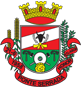 